Dostawę odczynników do diagnostyki wraz z dzierżawą automatycznego systemu do identyfikacji i oznaczania lekowrażliwości drobnoustrojówOgłoszenie o zamówieniu z dnia 2021-04-09Ogłoszenie o zamówieniu
Dostawy
Dostawę odczynników do diagnostyki wraz z dzierżawą automatycznego systemu do identyfikacji i oznaczania lekowrażliwości drobnoustrojów SEKCJA I - ZAMAWIAJĄCY1.1.) Rola zamawiającegoPostępowanie prowadzone jest samodzielnie przez zamawiającego1.2.) Nazwa zamawiającego: Szpital Wielospecjalistyczny im. dr.L udwika Błażka w Inowrocławiu1.4) Krajowy Numer Identyfikacyjny: REGON 0923587801.5) Adres zamawiającego 1.5.1.) Ulica: Poznańska 971.5.2.) Miejscowość: Inowrocław1.5.3.) Kod pocztowy: 88-1001.5.4.) Województwo: kujawsko-pomorskie1.5.5.) Kraj: Polska1.5.6.) Lokalizacja NUTS 3: PL617 - Inowrocławski1.5.9.) Adres poczty elektronicznej: www.zam.pub2@szpitalino.pl1.5.10.) Adres strony internetowej zamawiającego: www.bip.pszozino.pl1.6.) Rodzaj zamawiającego: Zamawiający publiczny - jednostka sektora finansów publicznych - samodzielny publiczny zakład opieki zdrowotnej 1.7.) Przedmiot działalności zamawiającego: Zdrowie SEKCJA II – INFORMACJE PODSTAWOWE2.1.) Ogłoszenie dotyczy: Zamówienia publicznego 2.2.) Ogłoszenie dotyczy usług społecznych i innych szczególnych usług: Nie2.3.) Nazwa zamówienia albo umowy ramowej: Dostawę odczynników do diagnostyki wraz z dzierżawą automatycznego systemu do identyfikacji i oznaczania lekowrażliwości drobnoustrojów 2.4.) Identyfikator postępowania: ocds-148610-9589f1e7-98ff-11eb-90e5-2aec432e2be52.5.) Numer ogłoszenia: 2021/BZP 00029983/012.6.) Wersja ogłoszenia: 012.7.) Data ogłoszenia: 2021-04-09 09:362.8.) Zamówienie albo umowa ramowa zostały ujęte w planie postępowań: Tak2.9.) Numer planu postępowań w BZP: 2021/BZP 00014305/02/P2.10.) Identyfikator pozycji planu postępowań: 1.2.8 Odczynniki dla ZAP2.11.) O udzielenie zamówienia mogą ubiegać się wyłącznie wykonawcy, o których mowa w art. 94 ustawy: Nie2.14.) Czy zamówienie albo umowa ramowa dotyczy projektu lub programu współfinansowanego ze środków Unii Europejskiej: Nie2.16.) Tryb udzielenia zamówienia wraz z podstawą prawnąZamówienie udzielane jest w trybie podstawowym na podstawie: art. 275 pkt 1 ustawy SEKCJA III – UDOSTĘPNIANIE DOKUMENTÓW ZAMÓWIENIA I KOMUNIKACJA3.1.) Adres strony internetowej prowadzonego postępowaniawww.platformazakupowa.pl 3.2.) Zamawiający zastrzega dostęp do dokumentów zamówienia: Nie3.4.) Wykonawcy zobowiązani są do składania ofert, wniosków o dopuszczenie do udziału w postępowaniu, oświadczeń oraz innych dokumentów wyłącznie przy użyciu środków komunikacji elektronicznej: Tak3.5.) Informacje o środkach komunikacji elektronicznej, przy użyciu których zamawiający będzie komunikował się z wykonawcami - adres strony internetowej: https://platformazakupowa.pl/pn/szpital_inowroclawhttps://platformazakupowa.pl/pn/szpital_inowroclaw3.6.) Wymagania techniczne i organizacyjne dotyczące korespondencji elektronicznej: Sposób rejestracji znajduje się na stronie: https://platformazakupowa.pl/strona/45-instrukcje4) Maksymalny rozmiar plików przesyłanych za pośrednictwem dedykowanych formularzy do: złożenia, zmiany, wycofania oferty lub wniosku oraz do komunikacji wynosi 1GB przy max ilości 20 plików lub spakowanych katalogów.5) Zamawiający, zgodnie z § 3 ust. 3 Rozporządzenia Prezesa Rady Ministrów w sprawie użycia środków komunikacji elektronicznej w postępowaniu o udzielenie zamówienia publicznego oraz udostępnienia i przechowywania dokumentów elektronicznych (Dz. U. z 2017 r. poz. 1320; dalej: ,.Rozporządzenie w sprawie środków komunikacji"), określa niezbędne wymagania sprzętowo - aplikacyjne umożliwiające pracę na Platformie Zakupowej, tj.:a) stały dostęp do sieci Internet o gwarantowanej przepustowości nie mniejszej niż 512 kb/s,b) komputer klasy PC lub MAC, o następującej konfiguracji: pamięć min. 2 GB Ram, procesor Intel IV 2 GHZ lub jego nowsza wersja, jeden z systemów operacyjnych - MS Windows 7, Mac Os x 10 4, Linux, lub ich nowsze wersje.c) zainstalowana dowolna przeglądarka internetowa, w przypadku Internet Explorer minimalnie wersja 10 0.,d) włączona obsługa JavaScript,e) zainstalowany program Adobe Acrobat Reader, lub inny obsługujący format plików PDF.7) Zalecane formaty przesyłanych danych, tj. plików o wielkości do 75 MB. - Zalecany format: .pdf.8) Zalecany format kwalifikowanego podpisu elektronicznego:a) dokumenty w formacie pdf zaleca się podpisywać formatem PAdES;b) dopuszcza się podpisanie dokumentów w formacie innym niż .pdf, wtedy zaleca się użyć formatu XAdES.9) Wykonawca przystępując do niniejszego postępowania o udzielenie zamówienia publicznego, akceptuje warunki korzystania z Platformy Zakupowej, określone w Regulaminie zamieszczonym na stronie internetowej pod adresem https://platformazakupowa.pl/strona/1-regulamin w zakładce „Regulamin" oraz uznaje go za wiążący.10) Zamawiający informuje, że instrukcje korzystania z Platformy Zakupowej dotyczące w szczególności logowania, pobrania dokumentacji, składania wniosków o wyjaśnienie treści SWZ, składania ofert oraz innych czynności podejmowanych w niniejszym postępowaniu przy użyciu Platformy Zakupowej znajdują się w zakładce: „Instrukcje dla Wykonawców" na stronie internetowej pod adresem https://platformazakupowa.pl/strona/45-instrukcjeUwaga: W przypadku przekazywania przez wykonawcę dokumentu elektronicznego w formacie poddającym dane kompresji, opatrzenie pliku zawierającego skompresowane dane kwalifikowanym podpisem elektronicznym jest równoznaczne z poświadczeniem przez wykonawcę za zgodność z oryginałem wszystkich elektronicznych kopii dokumentów zawartych w tym pliku, z wyjątkiem kopii poświadczonych odpowiednio przez innego wykonawcę ubiegającego się wspólnie z nim o udzielenie zamówienia, przez podmiot, na którego zdolnościach lub sytuacji polega wykonawca, albo przez podwykonawcę.11)W przypadku problemów technicznych w związku z przekazywaniem dokumentów na platformę zakupową Open Nexus należy kontaktować się z Centrum Wsparcia Klienta pod adresem CWK@platformazakupowa.pl , tel. 22 101 02 023.7.) Adres strony internetowej, pod którym są dostępne narzędzia, urządzenia lub formaty plików, które nie są ogólnie dostępne: https://platformazakupowa.pl/pn/szpital_inowroclaw3.8.) Zamawiający wymaga sporządzenia i przedstawienia ofert przy użyciu narzędzi elektronicznego modelowania danych budowlanych lub innych podobnych narzędzi, które nie są ogólnie dostępne: Nie3.12.) Oferta - katalog elektroniczny: Nie dotyczy3.14.) Języki, w jakich mogą być sporządzane dokumenty składane w postępowaniu: polskiSEKCJA IV – PRZEDMIOT ZAMÓWIENIA4.1.1.) Przed wszczęciem postępowania przeprowadzono konsultacje rynkowe: Nie4.1.2.) Numer referencyjny: M-10/20214.1.3.) Rodzaj zamówienia: Dostawy4.1.4.) Zamawiający udziela zamówienia w częściach, z których każda stanowi przedmiot odrębnego postępowania: Nie4.1.8.) Możliwe jest składanie ofert częściowych: Nie4.1.13.) Zamawiający uwzględnia aspekty społeczne, środowiskowe lub etykiety w opisie przedmiotu zamówienia: Nie4.2. Informacje szczegółowe odnoszące się do przedmiotu zamówienia:4.2.2.) Krótki opis przedmiotu zamówienia1) Przedmiot zamówienia stanowi dostawę odczynników do diagnostyki wraz z dzierżawą automatycznego systemu do identyfikacji i oznaczania lekowrażliwości drobnoustrojów dla Szpitala Wielospecjalistycznego w Inowrocławiu, w okresie 36 miesięcy od dnia podpisania umowy.2) Czas trwania realizacji zamówienia określony na 36 miesięcy może ulec przedłużeniu przez Zamawiającego w przypadku, gdy Zamawiający nie wykorzystał ilości asortymentu określonego przedmiotem umowy.3) Zamawiający nie dopuszcza możliwości składania ofert częściowych4) Miejsce realizacji zamówienia: Szpital Wielospecjalistyczny im. dr. Ludwika Błażka, ul. Poznańska 97, 88-100 Inowrocław.5) Wspólny Słownik Zamówień: CPV: 33696500-06) Szczegółowy opis przedmiotu zamówienia zawiera Załącznik Nr 2 i 2A do SWZ,7) Projektowane postanowienia umowy – Załącznik nr 5 i 6 do SWZ.8) Gwarancja i rękojmiaa) Wymagany termin ważności przedmiotu umowy – min. 36 miesięcy (analizatory)b) Wymagany termin ważności przedmiotu umowy – min. 6 m-cy (odczynniki) c) Wymagany okres rękojmi na wykonany przedmiot umowy – 24 miesiące.9) Termin realizacji bieżącego zamówienia – maksymalnie do 72 godzinUWAGA!!  Termin realizacji zamówienia jest jednym z kryterium oceny ofert.10) Termin dostawy analizatorów – 14 dni.Zgodnie z SWZ i załącznikami 4.2.6.) Główny kod CPV: 33696500-0 - Odczynniki laboratoryjne4.2.8.) Zamówienie obejmuje opcje: Nie4.2.10.) Okres realizacji zamówienia albo umowy ramowej: 12 miesiące4.2.11.) Zamawiający przewiduje wznowienia: Nie4.2.13.) Zamawiający przewiduje udzielenie dotychczasowemu wykonawcy zamówień na podobne usługi lub roboty budowlane: Nie4.3.) Kryteria oceny ofert4.3.1.) Sposób oceny ofert: zgodnie z SWZ4.3.2.) Sposób określania wagi kryteriów oceny ofert: Procentowo 4.3.3.) Stosowane kryteria oceny ofert: Kryterium ceny oraz kryteria jakościowe Kryterium 14.3.5.) Nazwa kryterium: Cena4.3.6.) Waga: 60,00Kryterium 24.3.4.) Rodzaj kryterium: serwis posprzedażny, pomoc techniczna, warunki dostawy takich jak termin, sposób lub czas dostawy, oraz okresu realizacji. 4.3.5.) Nazwa kryterium: Termin dostawy odczynników4.3.6.) Waga: 40,004.3.10.) Zamawiający określa aspekty społeczne, środowiskowe lub innowacyjne, żąda etykiet lub stosuje rachunek kosztów cyklu życia w odniesieniu do kryterium oceny ofert: NieSEKCJA V - KWALIFIKACJA WYKONAWCÓW5.1.) Zamawiający przewiduje fakultatywne podstawy wykluczenia: Tak5.2.) Fakultatywne podstawy wykluczenia: Art. 109 ust. 1 pkt 1Art. 109 ust. 1 pkt 45.3.) Warunki udziału w postępowaniu: Tak5.4.) Nazwa i opis warunków udziału w postępowaniu.zgodnie z SWZ 5.5.) Zamawiający wymaga złożenia oświadczenia, o którym mowa w art.125 ust. 1 ustawy: Tak5.6.) Wykaz podmiotowych środków dowodowych na potwierdzenie niepodlegania wykluczeniu: zgodnie z SWZ 5.7.) Wykaz podmiotowych środków dowodowych na potwierdzenie spełniania warunków udziału w postępowaniu: zgodnie z SWZ 5.8.) Wykaz przedmiotowych środków dowodowych: zgodnie z SWZ 5.9.) Zamawiający przewiduje uzupełnienie przedmiotowych środków dowodowych: Tak5.10.) Przedmiotowe środki dowodowe podlegające uzupełnieniu po złożeniu oferty: zgodnie z SWZ 5.11.) Wykaz innych wymaganych oświadczeń lub dokumentów: zgodnie z SWZ SEKCJA VI - WARUNKI ZAMÓWIENIA6.1.) Zamawiający wymaga albo dopuszcza oferty wariantowe: Nie6.3.) Zamawiający przewiduje aukcję elektroniczną: Nie6.4.) Zamawiający wymaga wadium: Tak6.4.1) Informacje dotyczące wadium: 1) Wykonawca przystępujący do postępowania jest zobowiązany, przed upływem terminu składania ofert, wnieść wadium w kwocie:3.500,00 zł2) Wadium musi obejmować pełen okres związania ofertą tj. do dnia 16.05.2021r.3) Wadium może być wniesione w jednej lub kilku formach wskazanych w art. 97 ust. 7 ustawy Pzp.4) Wadium wnoszone w pieniądzu należy wpłacić przelewem na rachunek bankowy w banku Bank PKO BP, numer rachunku 43102014620000730203589496. Wadium musi wpłynąć na wskazany rachunek bankowy zamawiającego najpóźniej przed upływem terminu składania ofert (decyduje data wpływu na rachunek bankowy zamawiającego).5) Wadium wnoszone w poręczeniach lub gwarancjach należy załączyć do oferty w oryginale w postaci dokumentu elektronicznego podpisanego kwalifikowanym podpisem elektronicznym przez wystawcę dokumentu i powinno zawierać następujące elementy:a) nazwę dającego zlecenie (wykonawcy), beneficjenta gwarancji (zamawiającego), gwaranta/poręczyciela oraz wskazanie ich siedzib. Beneficjentem wskazanym w gwarancji lub poręczeniu musi być Szpital Wielospecjalistyczny im. dr. Ludwika Błażka w Inowrocławiu,b) określenie wierzytelności, która ma być zabezpieczona gwarancją/poręczeniem,c) kwotę gwarancji/poręczenia,d) termin ważności gwarancji/poręczenia,e) zobowiązanie gwaranta do zapłacenia kwoty gwarancji/poręczenia bezwarunkowo, na pierwsze pisemne żądanie zamawiającego, w sytuacjach określonych w art. 98 ust. 6 ustawy Pzp.6) W przypadku, gdy wykonawca nie wniósł wadium lub wniósł w sposób nieprawidłowy lub nie utrzymywał wadium nieprzerwanie do upływu terminu związania ofertą lub złożył wniosek o zwrot wadium, w przypadku o którym mowa w art. 98 ust. 2 pkt 3 ustawy Pzp, zamawiający odrzuci ofertę na podstawie art. 226 ust. 1 pkt 14 ustawy Pzp.7) Zamawiający dokona zwrotu wadium na zasadach określonych w art. 98 ust. 1–5 ustawy Pzp.8) Zamawiający zatrzymuje wadium wraz z odsetkami na podstawie art. 98 ust. 6 ustawy Pzp. 6.5.) Zamawiający wymaga zabezpieczenia należytego wykonania umowy: Nie6.6.) Wymagania dotyczące składania oferty przez wykonawców wspólnie ubiegających się o udzielenie zamówienia: zgodnie z SWZ 6.7.) Zamawiający przewiduje unieważnienie postępowania, jeśli środki publiczne, które zamierzał przeznaczyć na sfinansowanie całości lub części zamówienia nie zostały przyznane: NieSEKCJA VII - PROJEKTOWANE POSTANOWIENIA UMOWY7.1.) Zamawiający przewiduje udzielenia zaliczek: Nie7.3.) Zamawiający przewiduje zmiany umowy: Nie7.5.) Zamawiający uwzględnił aspekty społeczne, środowiskowe, innowacyjne lub etykiety związane z realizacją zamówienia: NieSEKCJA VIII – PROCEDURA8.1.) Termin składania ofert: 2021-04-16 10:008.2.) Miejsce składania ofert: www.platformazakupowa.pl8.3.) Termin otwarcia ofert: 2021-04-16 10:058.4.) Termin związania ofertą: do 2021-05-16Strona głównaUrząd Zamówień PublicznychMinisterstwo Rozwoju, Pracy i TechnologiiRegulaminPolityka prywatnościFAQZgłoś problem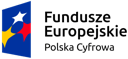 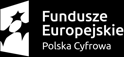 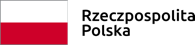 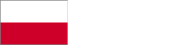 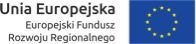 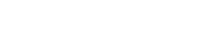 Projekt współfinansowany ze środków Europejskiego Funduszu Rozwoju Regionalnego w ramach Programu Operacyjnego Polska Cyfrowa, II oś priorytetowa E-administracja i otwarty rząd, działanie 2.1 „Wysoka dostępność i jakość e-usług publicznych”. Projekt jest realizowany przez Urząd Zamówień Publicznych w partnerstwie z Ministerstwem Cyfryzacji.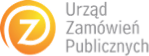 